Режим дня дошкольника и школьника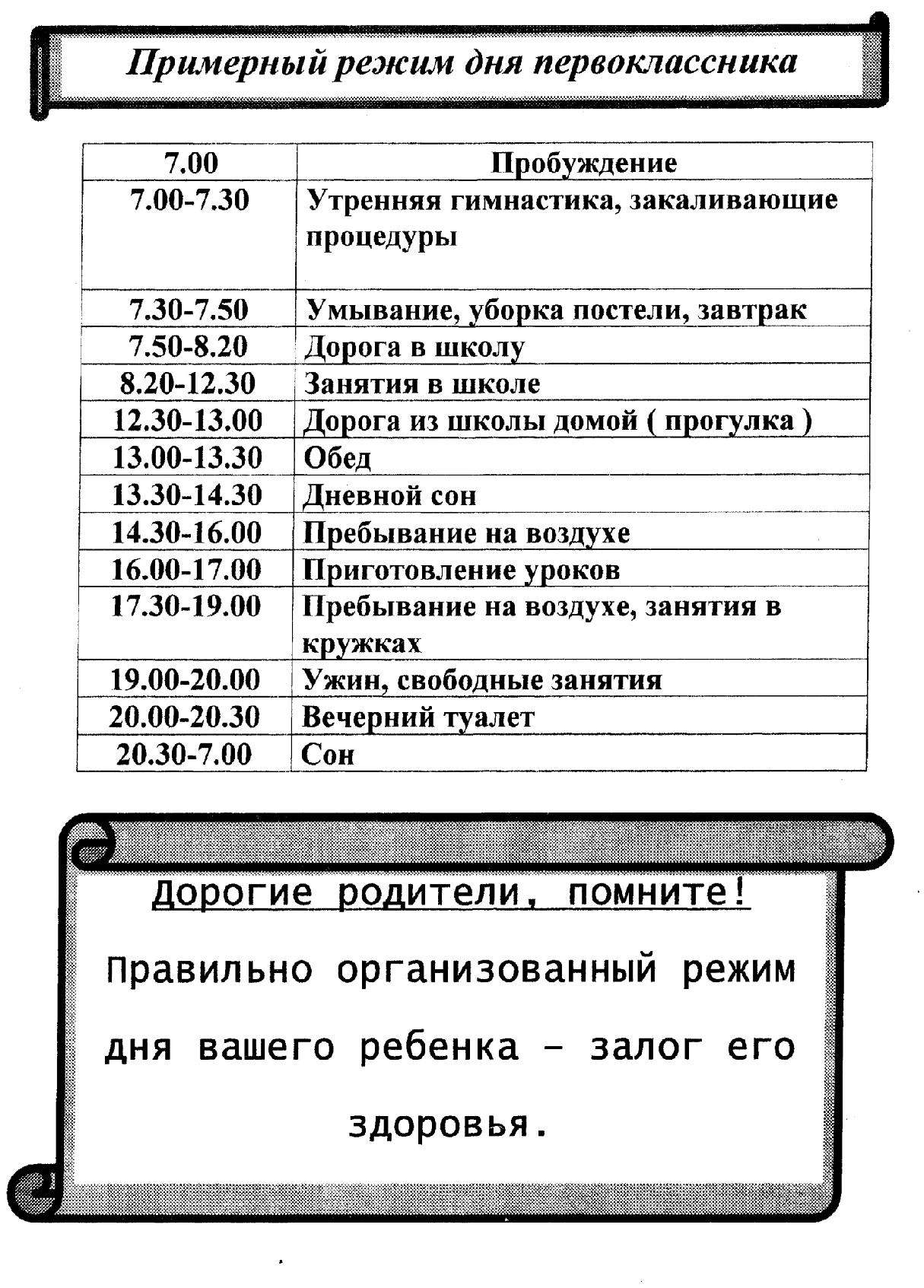 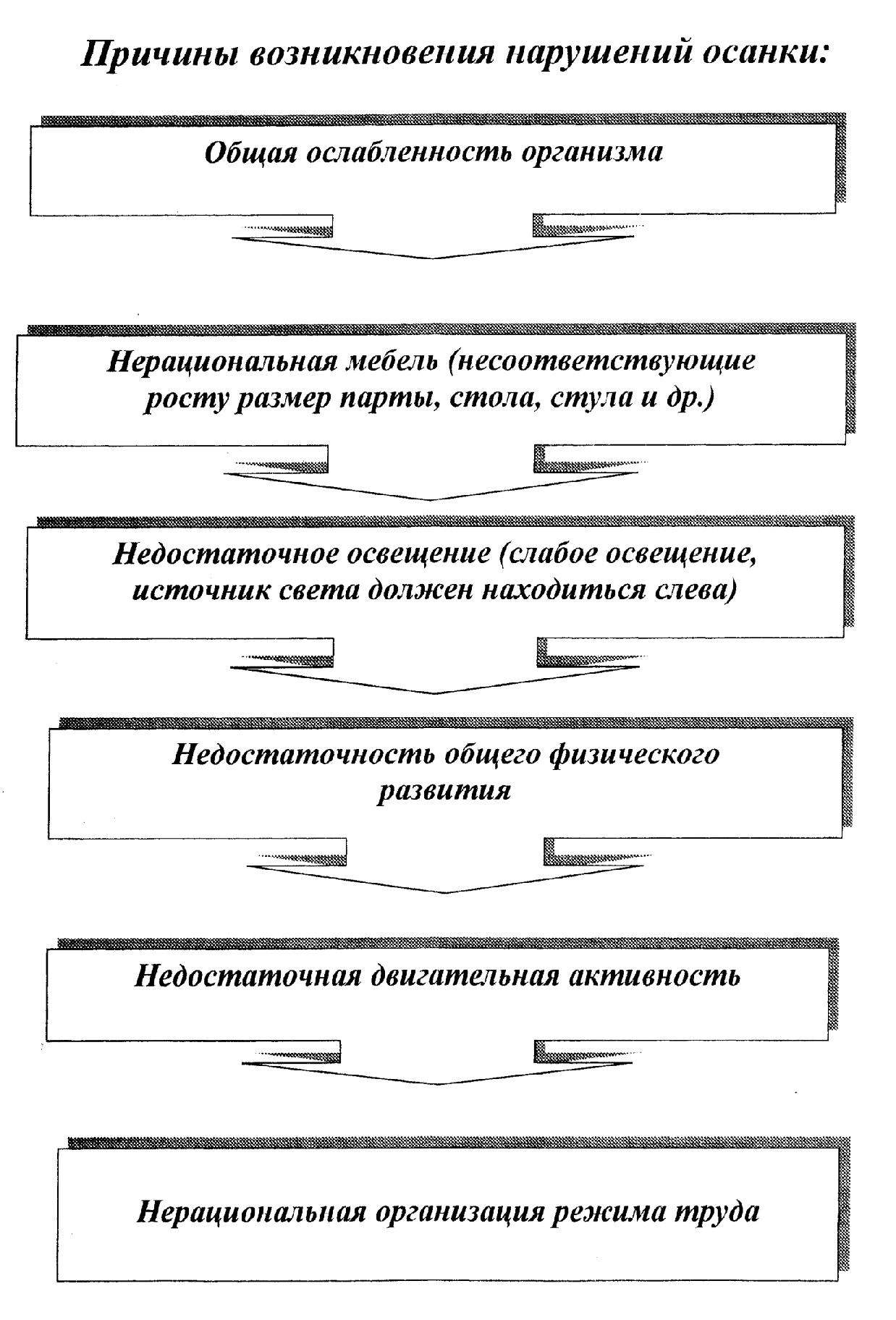 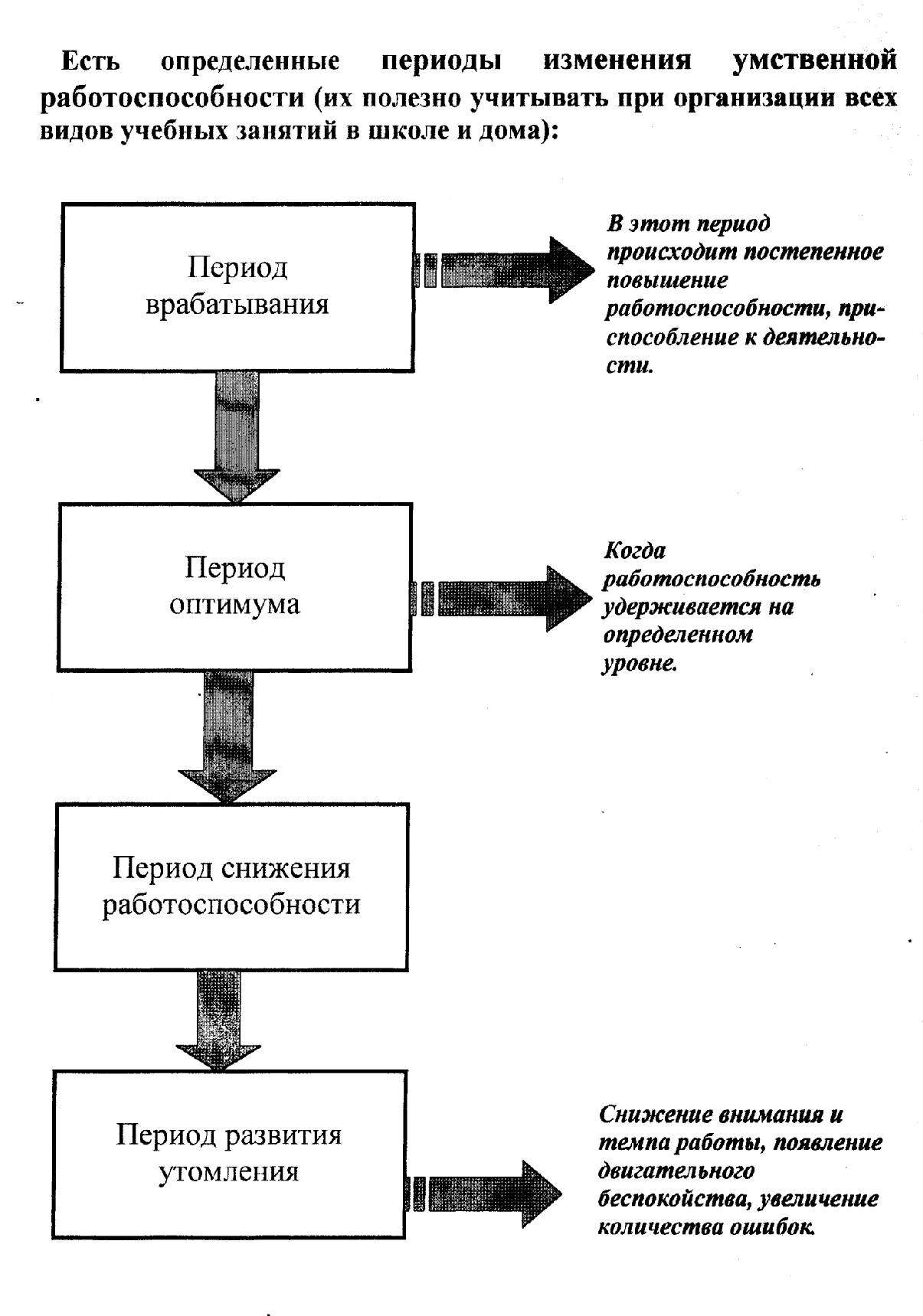 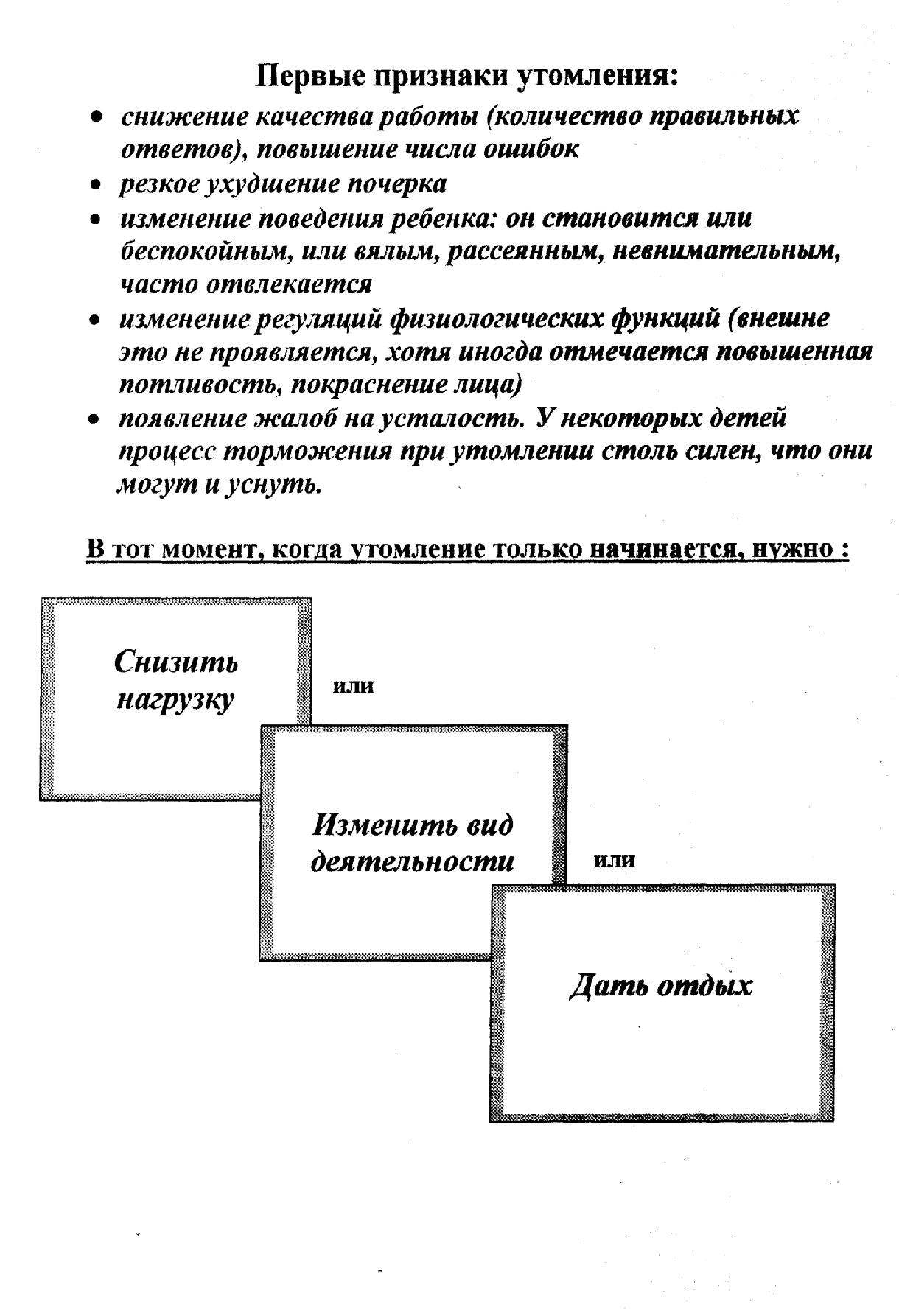 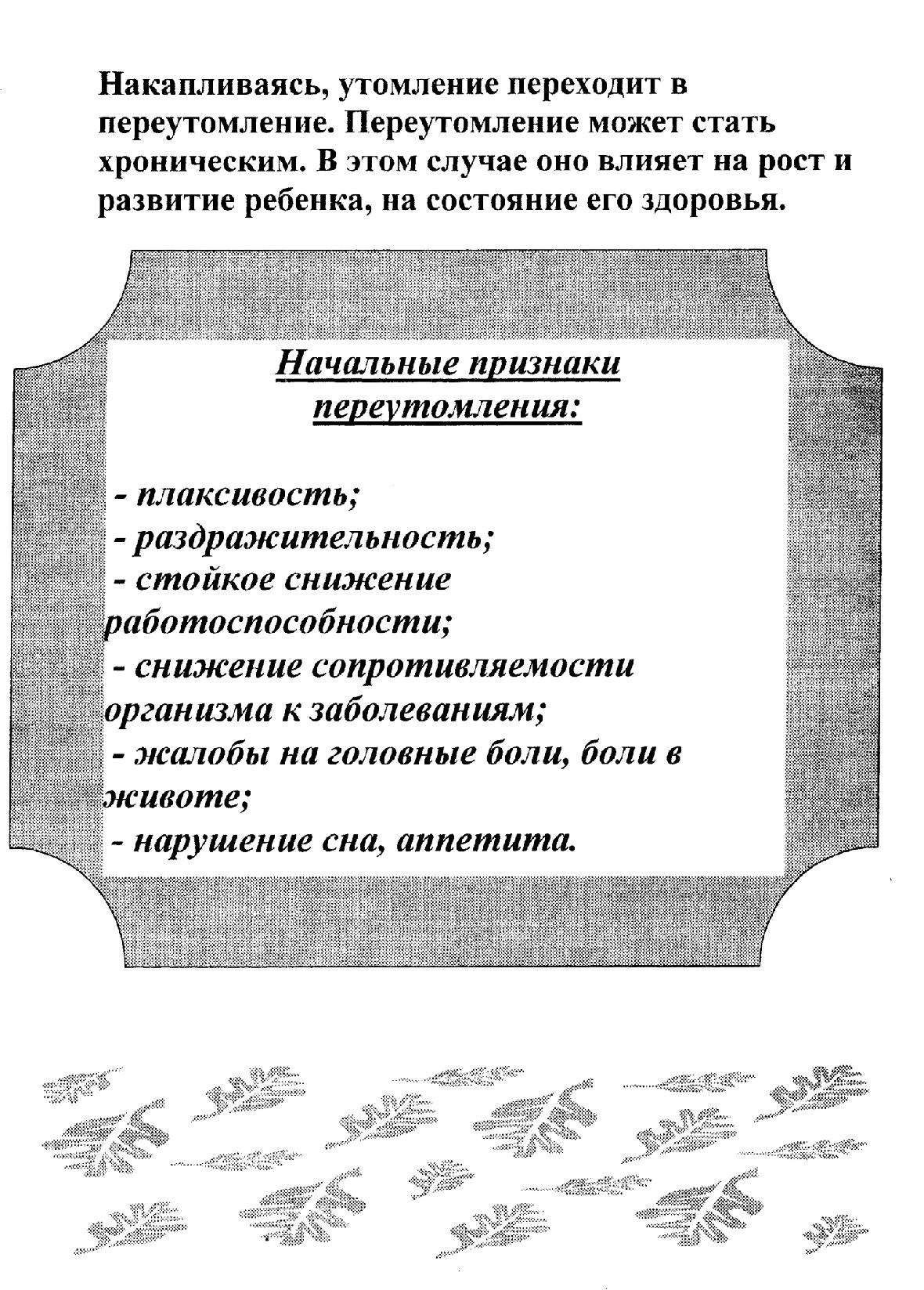 